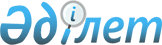 О внесении изменений в некоторые приказы Председателя Комитета национальной безопасности Республики КазахстанПриказ Председателя Комитета национальной безопасности Республики Казахстан от 15 октября 2021 года № 104/қе. Зарегистрирован в Министерстве юстиции Республики Казахстан 20 октября 2021 года № 24831.
      ПРИКАЗЫВАЮ:
      1. Утвердить прилагаемый перечень некоторых приказов Председателя Комитета национальной безопасности Республики Казахстан (далее – перечень), в которые вносятся изменения.
      2. Пограничной службе Комитета национальной безопасности Республики Казахстан в установленном законодательством Республики Казахстан порядке обеспечить:
      1) государственную регистрацию настоящего приказа в Министерстве юстиции Республики Казахстан;
      2) размещение настоящего приказа на интернет-ресурсе Комитета национальной безопасности Республики Казахстан после его официального опубликования.
      3. Контроль за исполнением настоящего приказа возложить на заместителя Председателя Комитета национальной безопасности Республики Казахстан – Директора Пограничной службы Дильманова Дархана Айткалиевича.
      4. С настоящим приказом ознакомить сотрудников, военнослужащих и работников органов национальной безопасности Республики Казахстан.
      5. Настоящий приказ вводится в действие по истечению десяти календарных дней после дня его первого официального опубликования, за исключением пункта 3 перечня, который вводится в действие с 13 марта 2020 года.
      "СОГЛАСОВАНО"Министерство финансовРеспублики Казахстан Перечень некоторых приказов Председателя Комитета национальной безопасности Республики Казахстан, в которые вносятся изменения
      1. Утратил силу приказом Председателя Комитета национальной безопасности РК от 20.02.2024 № 31/қе (вводится в действие по истечении десяти календарных дней после дня его первого официального опубликования).
      2. В приказ Председателя Комитета национальной безопасности Республики Казахстан от 17 июля 2017 года № 48 нс "Об утверждении нарукавных знаков военнослужащих авиационных и морских частей Пограничной службы Комитета национальной безопасности Республики Казахстан" (зарегистрирован в Реестре государственной регистрации нормативных правовых актов № 15503):
      заголовок приказа изложить в следующей редакции:
      "Об утверждении нарукавных знаков военнослужащих Авиационной службы и морских подразделений Пограничной службы Комитета национальной безопасности Республики Казахстан";
      пункт 1 изложить в следующей редакции:
      "1. Утвердить прилагаемые нарукавные знаки военнослужащих Авиационной службы и морских подразделений Пограничной службы Комитета национальной безопасности Республики Казахстан.";
      Нарукавные знаки военнослужащих авиационных и морских частей Пограничной службы Комитета национальной безопасности Республики Казахстан, утвержденные указанным приказом, изложить в новой редакции согласно приложению 1 к настоящему перечню некоторых приказов Председателя Комитета национальной безопасности Республики Казахстан, в которые вносятся изменения (далее – перечень).
      3. В приказ Председателя Комитета национальной безопасности Республики Казахстан от 17 июля 2017 года № 49 нс "Об утверждении Правил выплаты денежной компенсации в размере стоимости общевойскового пайка при отсутствии возможности обеспечения питанием по установленным нормам основных продовольственных пайков военнослужащим по контракту органов национальной безопасности Республики Казахстан" (зарегистрирован в Реестре государственной регистрации нормативных правовых актов № 15487):
      Правила выплаты денежной компенсации в размере стоимости общевойскового пайка при отсутствии возможности обеспечения питанием по установленным нормам основных продовольственных пайков военнослужащим по контракту органов национальной безопасности Республики Казахстан, утвержденные указанным приказом, изложить в новой редакции согласно приложению 2 к настоящему перечню.
      4. Утратил силу приказом Председателя Комитета национальной безопасности РК от 05.06. 2023 № 36/қе (вводится в действие по истечении десяти календарных дней после дня его первого официального опубликования).


      5. В приказ Председателя Комитета национальной безопасности Республики Казахстан от 26 августа 2017 года № 69 нс "Об утверждении Правил выплаты военнослужащим органов национальной безопасности денег за счет государства за перевозку собственного имущества в пределах Республики Казахстан" (зарегистрирован в Реестре государственной регистрации нормативных правовых актов № 15747):
      в Правилах выплаты военнослужащим органов национальной безопасности денег за счет государства за перевозку собственного имущества в пределах Республики Казахстан, утвержденных указанным приказом:
      пункт 3 изложить в следующей редакции:
      "3. Рапорт (заявление) подается в течение десяти рабочих дней со дня принятия дел и должности в соответствии с пунктом 50 Устава внутренней службы Вооруженных Сил, других войск и воинских формирований РК, утвержденного Указом Президента РК от 5 июля 2007 года № 364, либо исключения из списков учреждения на имя следующих должностных лиц:
      1) Председателя Комитета национальной безопасности РК (далее – КНБ) – первыми руководителями ведомств и военных, специальных учебных заведений КНБ;
      2) заместителя Председателя КНБ, направляющего финансово-экономическую деятельность – военнослужащими и лицами, уволенными с воинской службы структурных подразделений центрального аппарата и при центральном аппарате КНБ;
      3) заместителя Председателя КНБ – Директора Пограничной службы – военнослужащими и лицами, уволенными с воинской службы республиканского государственного учреждения "Пограничная служба Комитета национальной безопасности Республики Казахстан", начальниками территориальных подразделений и подведомственных организаций Пограничной службы КНБ;
      4) первым руководителям государственных учреждений ОНБ – военнослужащими, находящихся в их подчинении и лицами, уволенными с воинской службы, ранее проходившими воинскую службу в указанных подразделениях.".
      6. В приказ Председателя Комитета национальной безопасности Республики Казахстан от 26 августа 2017 года № 70 "Об утверждении Правил предоставления военнослужащим органов национальной безопасности и членам их семей права на проезд за счет государства внутренними и международными авиамаршрутами на воздушном транспорте" (зарегистрирован в Реестре государственной регистрации нормативных правовых актов № 15793):
      заголовок приказа изложить в следующей редакции:
      "Об утверждении Правил предоставления военнослужащим органов национальной безопасности и членам их семей права на проезд за счет государства на воздушном транспорте";
      пункт 1 изложить в следующей редакции:
      "1. Утвердить прилагаемые Правила предоставления военнослужащим органов национальной безопасности и членам их семей права на проезд за счет государства на воздушном транспорте.";
      Правила предоставления военнослужащим органов национальной безопасности и членам их семей права на проезд за счет государства внутренними и международными авиамаршрутами на воздушном транспорте, утвержденные указанным приказом, изложить в новой редакции согласно приложению 5 к настоящему перечню. Нарукавные знаки военнослужащих Авиационной службы и морских подразделений
Пограничной службы Комитета национальной безопасности Республики Казахстан
      Примечание:
      1. Нарукавный знак военнослужащих Авиационной службы Комитета национальной безопасности Республики Казахстан (рисунок 1), нашиваемый на правом рукаве обмундирования, представляет собой шеврон в форме круга диаметром 70 мм, от края шеврона шириной 10 мм находится полоса с фоном василькового (установленного) цвета, в верхней части - надпись "ҚАЗАҚСТАН РЕСПУБЛИКАСЫ ҰҚК", в нижней – "АВИАЦИЯ ҚЫЗМЕТІ". Цвет канта шеврона, надписи и изображения на нем – золотистый (установленного цвета). В центре нарукавного знака расположена эмблема авиации – винт с крыльями желтого (установленного) цвета. За эмблемой фон василькового (установленного) цвета, в верхней части внутреннего круга над винтом расположен стилизованная семиконечная звезда темно-красного (установленного) цвета на золотом (установленном) основании, имеющем также семь тупоугольных лучей.
      По центру рубиновой звезды – малый щит.
      По окружности щита василькового (установленного) цвета, окольцованной золотистым (установленным) кантом, нанесена надпись на государственном языке: девиз "НАМЫС. АЙБЫН. ОТАН". Надпись выполнена серебристым (установленным) цветом.
      По центру щита – стилизованное изображение свода остова юрты – "шанырак" золотистого (установленного) цвета на бирюзовом (установленном) фоне.
      2. Нарукавный знак военнослужащих морских подразделений Пограничной службы Комитета национальной безопасности Республики Казахстан (рисунок 2), нашиваемый на правом рукаве обмундирования черного цвета, представляет собой шеврон в форме круга диаметром 81 мм, внутри шеврона нанесен круг светло-зеленого цвета, в центре – пятиконечная звезда голубого цвета с солнцем, под которым изображен якорь. В верхней части – надпись: "ЖАҒАЛАУ КҮЗЕТІ", в нижней – позолоченная мишура.
      3. Нарукавный знак военнослужащих морских подразделений Пограничной службы Комитета национальной безопасности Республики Казахстан (рисунок 3), нашиваемый на правом рукаве тужурки белого цвета, представляет собой шеврон в форме круга диаметром 81 мм, внутри шеврона нанесен круг светло-зеленого цвета, в центре – пятиконечная звезда голубого цвета с солнцем, под которым изображен якорь. В верхней части – надпись: "ЖАҒАЛАУ КҮЗЕТІ", в нижней – позолоченная мишура.
      4. Нарукавный знак военнослужащих морских подразделений Пограничной службы Комитета национальной безопасности Республики Казахстан (рисунок 4), нашиваемый на правом рукаве обмундирования синего цвета, представляет собой шеврон в форме круга диаметром 81 мм, внутри шеврона нанесен круг светло-зеленого цвета, в центре – пятиконечная звезда голубого цвета с солнцем, под которым изображен якорь. В верхней части – надпись: "ЖАҒАЛАУ КҮЗЕТІ", в нижней – позолоченная мишура. Правила выплаты денежной компенсации в размере стоимости общевойскового пайка
при отсутствии возможности обеспечения питанием по установленным нормам
основных продовольственных пайков военнослужащим по контракту органов
национальной безопасности Республики Казахстан
      1. Настоящие Правила выплаты денежной компенсации в размере стоимости общевойскового пайка при отсутствии возможности обеспечения питанием по установленным нормам основных продовольственных пайков военнослужащим по контракту органов национальной безопасности Республики Казахстан (далее – Правила) разработаны в соответствии с пунктом 7 статьи 44 Закона Республики Казахстан "О воинской службе и статусе военнослужащих" (далее – Закон) и определяют порядок выплаты денежной компенсации в размере стоимости общевойскового пайка при отсутствии возможности обеспечения питанием по установленным нормам основных продовольственных пайков (далее – денежная компенсация) военнослужащим по контракту органов национальной безопасности Республики Казахстан (далее – ОНБ).
      В соответствии с пунктом 3 статьи 5 Закона, действие настоящих Правил распространяется также на военнослужащих, проходящих воинскую службу по призыву офицерского состава.
      2. В случае нахождения военнослужащего по контракту в служебной командировке, возмещение ему суточных расходов, выплата денежной компенсации не производится.
      3. Выплата денежной компенсации осуществляется за счет средств республиканского бюджета, предусмотренных на содержание государственного органа.
      4. Перечень подразделений ОНБ, в которых не осуществляется организация питания (далее – перечень) формируется по форме согласно приложению 1 к настоящим Правилам:
      1) для Пограничной службы, структурных подразделений центрального аппарата и при центральном аппарате, органов военной контрразведки и военной полиции Комитета национальной безопасности Республики Казахстан (далее – КНБ) – структурным подразделением Службы финансового и материально-технического обеспечения КНБ по направлению деятельности;
      2) для ведомств, военных, специальных учебных заведений КНБ и иных подразделений ОНБ, отнесҰнных к другим войскам и воинским формированиям (далее – иные подразделения ОНБ) – подразделениями по материально-техническому (тыловому) обеспечению данных подразделений ОНБ.
      Перечень утверждается заместителями Председателя КНБ по кураторству и рассылается в государственные учреждения КНБ не позднее 20 декабря года, предшествующего году выплаты денежной компенсации.
      5. Для выплаты денежной компенсации руководитель подразделения либо лицо, его замещающий с 1 по 5 число месяца, следующего за отчетным месяцем, подает рапорт на имя руководителя (для военнослужащих обособленных структурных подразделений Департамента военной полиции КНБ на имя руководителя подразделения, в котором военнослужащие проходят воинскую службу) с приложением списка военнослужащих, подлежащих к выплате денежной компенсации по форме согласно приложению 2 к настоящим Правилам.
      К списку военнослужащих, подлежащих к выплате денежной компенсации, прилагается:
      1) для военнослужащих Пограничной службы КНБ – выписки из приказов по строевой части или книги Пограничной службы на каждого военнослужащего;
      2) для военнослужащих иных подразделений ОНБ – график боевой службы (боевого дежурства) в части, подтверждающей исполнение военнослужащим обязанностей воинской службы, при которых в случаях, предусмотренных законодательством Республики Казахстан, ему полагалось обеспечение питанием за счет государства.
      6. Основанием для выплаты денежной компенсации является приказ руководителя подразделений ОНБ, в котором военнослужащий проходит воинскую службу (в обособленных структурных подразделениях Департамента военной полиции КНБ – приказ соответствующего начальника такого подразделения).
      В приказе указывается сумма денежной компенсации за месяц на каждого военнослужащего.
      7. Проект приказа по выплате денежной компенсации подготавливается: 
      1) в ведомствах КНБ и их территориальных подразделениях и подведомственных организациях – подразделениями материально- технического (тылового) обеспечения;
      2) в центральном аппарате и при центральном аппарате КНБ и иных подразделениях ОНБ – кадровыми подразделениями соответствующего подразделения ОНБ;
      3) в обособленных структурных подразделениях Департамента военной полиции КНБ – ответственное должностное лицо, определенное начальником такого подразделения.
      Приказ по выплате денежной компенсации направляется соответствующим финансовым подразделениям ОНБ для осуществления выплаты денежной компенсации.
      8. Выплата денежной компенсации производится одновременно с выплатой денежного довольствия по месту прохождения воинской службы в текущем месяце за истекший месяц.
      При этом выплата денежной компенсации производится:
      1) при наличии средств по плану финансирования – одновременно с выплатой денежного довольствия;
      2) при отсутствии средств – после внесения соответствующих изменений в индивидуальный план финансирования.
      9. Перечисление денежной компенсации осуществляется по месту прохождения воинской службы, на текущие счета получателей, открытые в организациях, имеющих лицензию на проведение отдельных видов банковских операций.
      10. При перемещении военнослужащего из одного подразделения ОНБ в другое, выплата компенсации в месяц убытия к новому месту прохождения воинской службы осуществляется по прежнему месту прохождения воинской службы. Перечень подразделений органов национальной безопасности Республики Казахстан,
в которых не осуществляется организация питания Список военнослужащих, подлежащих к выплате денежной компенсации
      Руководитель подразделения_________________________________________________________________воинская должность подпись фамилия, имя, отчество (при его наличии)
      Сноска. Приложение 3 утратило силу приказом Председателя Комитета национальной безопасности РК от 05.06. 2023 № 36/қе (вводится в действие по истечении десяти календарных дней после дня его первого официального опубликования).
      Сноска. Приложение 4 утратило силу приказом Председателя Комитета национальной безопасности РК от 05.06. 2023 № 36/қе (вводится в действие по истечении десяти календарных дней после дня его первого официального опубликования). Правила предоставления военнослужащим органов национальной безопасности
и членам их семей права на проезд за счет государства на воздушном транспорте
      1. Настоящие Правила предоставления военнослужащим органов национальной безопасности и членам их семей права на проезд за счет государства на воздушном транспорте регламентируют порядок предоставления военнослужащим органов национальной безопасности (далее – ОНБ) и членам их семей права на проезд за счет государства на воздушном транспорте.
      2. Возмещение военнослужащим ОНБ и членам их семей расходов на проезд за счет государства на воздушном транспорте производится по тарифу экономического класса.
      3. Военнослужащие ОНБ осуществляют проезд на воздушном транспорте в случаях, если:
      1) дальность поездки превышает 1 500 (одну тысячу пятьсот) километров;
      2) стоимость проезда воздушным транспортом равна или ниже стоимости проезда железнодорожным транспортом, при его отсутствии - морским, речным и автомобильным транспортом, а при проезде несколькими видами транспорта – общей стоимости проезда этими видами транспорта;
      3) необходимо оказание неотложной медицинской помощи, а также по заключению лечебного учреждения или постановлению военно-врачебной комиссии о перевозке воздушным транспортом;
      4) следование в служебные командировки производится (при транзитном переезде в случае командирования за пределы Республики Казахстан, отсутствии железнодорожных, автомобильных и внутренних водных транспортных средств или срочности командировки).
      4. Членам семей военнослужащих ОНБ, за исключением членов семей курсантов, кадетов и военнослужащих, проходящих воинскую службу по призыву, осуществляют проезд на воздушном транспорте за счет государства в случае перевода военнослужащего в другую местность, если:
      1) дальность поездки превышает 1 500 (одну тысячу пятьсот) километров;
      2) имеется ребенок-инвалид, ребенок-инвалид супруга (супруги), ставший инвалидом до достижения им восемнадцатилетнего возраста, в том числе с физическими ограничениями к перевозке наземным транспортом и необходимостью в сопровождении одним из родителей;
      3) стоимость проезда воздушным транспортом равна или ниже стоимости проезда железнодорожным транспортом, при его отсутствии – морским, речным и автомобильным транспортом, а при проезде несколькими видами транспорта – общей стоимости проезда этими видами транспорта.
      5. Для возмещения расходов на проезд за счет государства на воздушном транспорте военнослужащими ОНБ, подается рапорт в произвольной форме на имя следующих должностных лиц (кроме расходов за проезд при следовании в служебные командировки):
      1) Председателя КНБ – первыми руководителями ведомств и военных, специальных учебных заведений КНБ;
      2) первого заместителя Председателя КНБ – военнослужащими структурных подразделений центрального аппарата и при центральном аппарате, военных, специальных учебных заведений КНБ.
      3) заместителя Председателя КНБ – Директора Пограничной службы – военнослужащими республиканского государственного учреждения "Пограничная служба Комитета национальной безопасности Республики Казахстан", начальниками территориальных подразделений Пограничной службы КНБ, а также военнослужащими подведомственных организаций Пограничной службы КНБ;
      4) первым руководителям ведомств КНБ и территориальных подразделений Пограничной службы КНБ – военнослужащими, находящихся в их подчинении.
      В случаях, не предусмотренных настоящими Правилами, возмещение расходов на проезд за счет государства на воздушном транспорте военнослужащим ОНБ осуществляется с письменного разрешения Председателя КНБ либо первого заместителя Председателя КНБ.
      6. В зависимости от цели поездки к рапорту прилагаются следующие документы: посадочный талон, проездные документы, фискальный чек, в случае представления электронных билетов (посадочный талон и документы, подтверждающие оплату стоимости), справка кадрового аппарата о составе семьи с указанием анкетных данных военнослужащего, документы, подтверждающие наличие инвалидности и физические ограничения к перевозке наземным транспортом.
      7. Возмещение расходов за проезд на воздушном транспорте при следовании военнослужащих ОНБ в служебные командировки производится в соответствии с Правилами направления сотрудников, военнослужащих и работников органов национальной безопасности расходов в служебные командировки, в том числе в иностранные государства, а также возмещения им расходов, утвержденными приказом Председателя КНБ от 22 сентября 2017 года № 83/дсп (зарегистрирован в Реестре государственной регистрации нормативных правовых актов № 15747).
      8. Возмещение расходов за проезд на воздушном транспорте осуществляется:
      1) при наличии средств по плану финансирования – одновременно с выплатой денежного довольствия;
      2) при отсутствии средств – после внесения соответствующих изменений в индивидуальный план финансирования.
					© 2012. РГП на ПХВ «Институт законодательства и правовой информации Республики Казахстан» Министерства юстиции Республики Казахстан
				
      Председатель Комитетанациональной безопасностиРеспублики Казахстан 

К. Масимов
Приложение к приказу
Председателя Комитета
национальной безопасности
Республики Казахстан
от 15 октября 2021 года
№ 104/қеПриложение 1
к перечню некоторых приказов
Председателя Комитета
национальной безопасности
Республики Казахстан,
в которые вносятся измененияУтверждены
приказом Председателя
Комитета национальной
безопасности
Республики Казахстан
от 17 июля 2017 года № 48 нс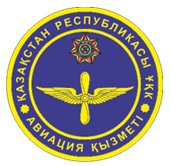 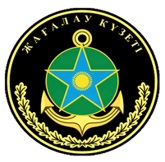 
Рисунок 1. Нарукавный знак военнослужащих Авиационной службы Комитета национальной безопасности Республики Казахстан
Рисунок 2. Нарукавный знак военнослужащих морских подразделений Пограничной службы Комитета национальной безопасности Республики Казахстан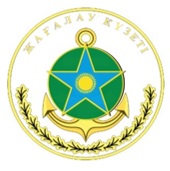 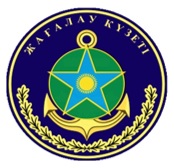 
Рисунок 3. Нарукавный знак военнослужащих морских подразделений Пограничной службы Комитета национальной безопасности Республики Казахстан
Рисунок 4. Нарукавный знак военнослужащих морских подразделений Пограничной службы Комитета национальной безопасности Республики КазахстанПриложение 2
к перечню некоторых приказов
Председателя Комитета
национальной безопасности
Республики Казахстан,
в которые вносятся измененияУтверждены
приказом Председателя
Комитета национальной
безопасности
Республики Казахстан
от 17 июля 2017 года № 49 нсПриложение 1
к Правилам выплаты
денежной компенсации
в размере стоимости
общевойскового пайка
при отсутствии возможности
обеспечения питанием
по установленным нормам
основных продовольственных
пайков военнослужащим
по контракту органов
национальной безопасности
Республики КазахстанФорма
№ п/п
Наименование государственных учреждений ОНБ
Наименование структурных подразделенийПриложение 2
к Правилам выплаты
денежной компенсации
в размере стоимости
общевойскового пайка
при отсутствии возможности
обеспечения питанием
по установленным нормам
основных продовольственных
пайков военнослужащим
по контракту органов
национальной безопасности
Республики КазахстанФорма
№ п/п
Воинское звание
Фамилия, имя, отчество
(при его наличии)
Количество нарядов в месяц
Общая сумма
Итого:
Итого:
Итого:Приложение 3
к перечню некоторых приказов
Председателя Комитета
национальной безопасности
Республики Казахстан,
в которые вносятся измененияПриложение 4
к перечню некоторых приказов
Председателя Комитета
национальной безопасности
Республики Казахстан,
в которые вносятся измененияПриложение 5
к перечню некоторых приказов
Председателя Комитета
национальной безопасности
Республики Казахстан,
в которые вносятся измененияУтверждены
приказом Председателя
Комитета национальной безопасности
Республики Казахстан
от 26 августа 2017 года № 70